Priority Area 1:  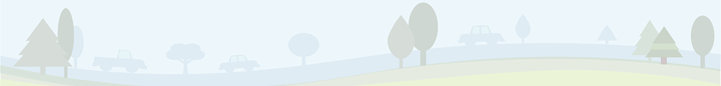 Priority Area 1:  County:  County:  3-Year Goal: 3-Year Goal: 3-Year Goal: 3-Year Goal: Vital Sign Actions or other StrategiesVital Sign Actions or other StrategiesVital Sign Actions or other StrategiesVital Sign Actions or other StrategiesInterventions/ActivitiesWho on the Health Council will lead the activity?How will you know you were successful?Update on Intervention ProgressYear 1Year 1Year 1Year 1Year 2Year 2Year 2Year 2Year 3Year 3Year 3Year 3